Publicado en México el 18/06/2018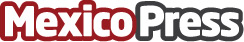 Hispamarkets aumenta su oferta inversora ofreciendo bonificaciones durante el MundialHispamarkets aumenta su catálogo de más de 250 instrumentos añadiendo la posibilidad de realizar apuestas durante el Mundial de Rusia 2018Datos de contacto:Hispamarkets+ 541151925656Nota de prensa publicada en: https://www.mexicopress.com.mx/hispamarkets-aumenta-su-oferta-inversora Categorías: Internacional Finanzas Fútbol E-Commerce http://www.mexicopress.com.mx